La Grotte de LascauxINSTRUCTIONS:Lisez les deux textes ci-dessous (below) et répondez aux questions.Histoire de la Grotte de LascauxLa Grotte de Lascaux est la plus remarquable des 25 grottes ornées recensées dans la vallée de Vézère (comme la grotte de Chauvet). La découverte de la grotte a été faite de manière tout à fait fortuite le 12 septembre 1940. Alors que cette terre était encore occupée par les Allemands, quatre adolescents Marcel RAVIDAT, Jacques MARSAL, Georges AGNIEL et Simon COENCAS se baladaient avec leur chien Robot non loin de Sarlat. Ce dernier s'est mis tout à coup à poursuivre un lapin dans un trou. Les 4 adolescents l'ont suivi et ont réalisé que le trou communiquait avec une cavité beaucoup plus grande, c'est ainsi l'entrée de la grotte et de ses nombreuses galeries ont été découvertes. Après avoir évalué sa profondeur en lançant des cailloux, ils ont décidé quelques jours plus tard d’agrandir le trou pour s’y glisser et explorer toute la grotte. C’est ainsi qu’ils ont découvert les fameuses peintures rupestres, reconnues patrimoine mondial de l'Unesco, qui ornent les parois de la grotte, laissées par nos ancêtres Cro-Magnon qui vivaient dans ces cavernes. Les peintures et les gravures auraient 18 000 ans. La même année, la grotte a été classée Monument Historique. 

Dans les années 50, la grotte de Lascaux a été ouverte au public. Elle était très fréquentée par les visiteurs et les touristes venant d’un peu partout dans le monde. Cette exploitation intensive a causé des dégradations. La grotte originelle a été fermée au public en 1963. En 1983, une réplique de la grotte a été créée et est ouverte aux visiteurs. Le 15 décembre 2016, la grotte, reconstituée intégralement à l'identique, même taille, mêmes peintures et gravures d'art rupestre, même techniques, même pigments… a été inaugurée au cœur du Centre International de l'Art Pariétal.[sources: https://archeologie.culture.fr/lascaux/fr ; https://montpellier.onvasortir.com/visite-des-grottes-de-lascaux-3546741.html][-]Interprétation des dessinsLes recherches menées à Lascaux par Norbert AUJOULAT, entre 1988 et 1999, mettaient en évidence le fait que la construction des panneaux suivait un protocole immuable au cours duquel le cheval est toujours tracé en premier, suivi de l’aurochs (bœuf sauvage de grande taille, aujourd'hui disparu), puis du cerf. Sous ces conditions, le temps prend ici toute sa valeur. Cet enchaînement, systématiquement appliqué à l’ensemble des compositions de ce sanctuaire, répondait à des nécessités d’ordre biologique, révélées par les caractères de saisonnalité présents sur les animaux. Cette analyse montrait que les chevaux étaient en livrée* de début de printemps, les aurochs d’été et les cerfs d’automne. Les différentes phases de ces cycles biologiques indiquent pour chaque espèce animale les prémices de l’accouplement, rituels d’où résultent la vie. Au-delà de cette lecture au premier degré, c’est le rythme, voire la régénération du temps qui est symbolisée. Se trouvent ainsi reproduites les phases du Printemps, de l’Eté et de l’Automne, évocation métaphorique qui, dans cette conjoncture, lie le temps biologique au temps cosmique.Ces vastes compositions peintes ou gravées semblent être les témoignages d’une pensée spirituelle, dont la portée symbolique repose sur une approche cosmogonique. De l’entrée jusqu’au tréfonds de la grotte se déroule sous nos yeux le grand livre des mythologies premières, leurs fondements même, avec comme thème central la création du monde.[adapté de: https://archeologie.culture.fr/lascaux/fr/interpretations]* être en livrée = to have features. In this context, to have features characteristic of a particular season (ie. the horses’ coat looks different in the spring as opposed to in the fall).QUESTIONS1) Écrivez une phrase pour expliquer comment la grotte de Lascaux a été découverte. ATTENTION : Utilisez le passé composé et l’imparfait.2) Pourquoi est-ce que la grotte originelle a été fermée en 1963 ? (Mentionnez le problème ET la solution.)3) Selon le spécialiste Norbert AUJOULAT, en quel ordre est-ce que les animaux sont dessinés dans la grotte de Lascaux et qu’est-ce que cela représente ?4) Visitez la grotte!
Visitez la Salle des taureaux (salle 1) de la grotte de Lascaux et faites une liste des animaux dessinés. 
Pour plus d’informations, cliquez sur le « i » 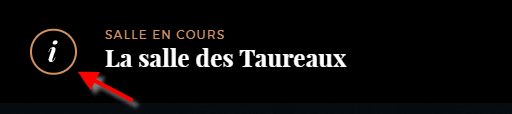 